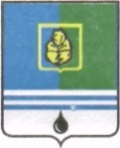 					РЕШЕНИЕДУМЫ ГОРОДА КОГАЛЫМАХанты-Мансийского автономного округа - ЮгрыОт «___»_______________20___г.                                                   №_______ О внесении измененийв решение Думы города Когалыма от 26.09.2013 №328-ГДВ соответствии с Уставом города Когалыма, рассмотрев изменения в решение Думы города Когалыма от 26.09.2013 №328-ГД «О Порядке предоставления гарантий лицам, замещающим муниципальные должности на постоянной основе в органах местного самоуправления города Когалыма», Дума города Когалыма РЕШИЛА:Внести в приложение к решению Думы города Когалыма от 26.09.2013 №328-ГД «О Порядке предоставления гарантий лицам, замещающим муниципальные должности на постоянной основе в органах местного самоуправления города Когалыма» (далее – Порядок) следующие изменения:в пункте 3.1 раздела 3 Порядка слова «Положением о денежном содержании выборного должностного лица местного самоуправления города Когалыма» заменить словами «Положением о денежном содержании лица, замещающего муниципальную должность в органах местного самоуправления города Когалыма», после слов «утвержденным решением Думы города Когалыма» дополнить словами «от 25.09.2019 №326-ГД»;  в абзаце втором подпункта 5.2.3 пункта 5.2 раздела 5, пункте 7.4 раздела 7, пункте 11.1 раздела 11 Порядка слово «казенных» исключить; пункт 7.3 раздела 7 Порядка после слов «высшего образования» дополнить словами «при продолжительности санаторно-курортного лечения (оздоровления) не менее 7 дней»; в пункте 9.1 раздела 9 Порядка слово «трудовой» заменить словом «страховой»; Опубликовать настоящее решение в газете «Когалымский вестник».Председатель 					Глава Думы города Когалыма				города Когалыма_____________А.Ю.Говорищева		__________Н.Н.Пальчиковпроект вносится Думой города Когалыма